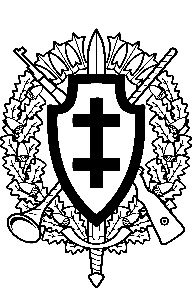 LIETUVOS ŠAULIŲ SĄJUNGATURINYSŽurnalo pildymo taisyklėsPadalinio kovinio parengimo užduotysŠaulių sąrašasPratybų lankomumas/Dalykų temų (normatyvų) apskaitaVyresniųjų viršininkų pastabos1PASTABOS22VYRESNIŲJŲ VIRŠININKŲ PASTABOS21ŽURNALO PILDYMO TAISYKLĖS1. Karinio rengimo rezultatų apskaitos žurnalas (toliau – žurnalas), skirtas fiksuoti padalinio (skyriaus, būrio) kovinio rengimo ir aktyvumo rezultatus. 2. Žurnalą pildo padalinio vadas arba asmuo vedantis užsiėmimus.3. Skirsnyje ,,Padalinio kovinio rengimo užduotys“ padalinio vadas įrašo kovinio rengimo užduotis, kurios patvirtinamos rinktinių veiklos ir karinio rengimo planuose, savo ruožtu, parengtuose pagal LŠS veiklos ir karinio rengimo planą. Kuopos vadas padeda būrių, skyrių vadams užpildyti šį skirsnį.4. Skirsnis ,,Šaulių sąrašas“ užpildomas pagal poreikį. Vardų ir pavardžių sąrašas gali būti įklijuojamas taip, kad jį atvertus, būtų lengviau fiksuoti šaulių lankomumą.5. Skirsnyje ,,Pratybų lankomumas“ įrašoma sutrumpinta pratybų data (mėnesio ir dienos skaitmenys). Langeliuose ties šaulio pavarde jo dalyvavimas žymimas tokiu būdu: tuščias langelis – dalyvauja, L – liga, B – budi, A – atostogauja, D – dirba, M – mokosi, N – nedalyvavimas nepateisintas.7. Skirsnyje ,,Dalykų temų (normatyvų) apskaita“ įrašomi visi užsiėmimai, pratybos ir renginiai kuriuose dalyvauja padalinio šauliai. 8. Užsiėmimų, pratybų metu žurnalą turi padalinio vadas.9. Užpildytas žurnalas saugomas iki atskiro nurodymo, bet ne trumpiau kaip trejus metus.Žurnalo skaitmeninę versiją galima rasti LŠS internetinėje svetainėje, meniu skyrelyje ,,Biblioteka“. Žurnalo keitimo iniciatyvą turi Rinktinių vadai, GSK, LŠS Mokymo centras, už įsakymo pakeitimą atsakingas LŠS G3 derinant su LŠS Mokymo centru.    2PADALINIO KOVINIO PARENGIMO UŽDUOTYS____________________________________________________________________________________________________________________________________________________________________________________________________________________________________________________________________________________________________________________________________________________________________________________________________________________________________________________________________________________________________________________________________________________________________________________________________________________________________________________________________________________________________________________________________________________________________________________________________________________________________________________________________________________________________________________________________________________________________________________________________________________________________________________________________________________________________________________________________________________________________________________________________________________________________________________________________________________________________________________________________________________________________________________________________________________________________________________________________________________________________________________________________________________________3DALYKŲ TEMŲ (NORMATYVŲ) APSKAITA20PRATYBŲ LANKOMUMAS20………….......................... mėn.19PADALINIO KOVINIO PARENGIMO UŽDUOTYS______________________________________________________________________________________________________________________________________________________________________________________________________________________________________________________________________________________________________________________________________________________________________________________________________________________________________________________________________________________________________________________________________________________________________________________________________________________________________________________________________________________________________________________________________________________________________________________________________________________________________________________________________________________________________________________________________________________________________________________________________________________________________________________________________________________________________________________________________________________________________________________________________________________________________________________________________________________________________________________________________________________________________________________________________4ŠAULIŲ SĄRAŠAS5DALYKŲ TEMŲ (NORMATYVŲ) APSKAITA18PRATYBŲ LANKOMUMAS20……………………………… mėn.176PRATYBŲ LANKOMUMAS20…………………………………… mėn.7DALYKŲ TEMŲ (NORMATYVŲ) APSKAITA16PRATYBŲ LANKOMUMAS20……………………………………….mėn.15DALYKŲ TEMŲ (NORMATYVŲ) APSKAITA8PRATYBŲ LANKOMUMAS20………………………………………mėn.9DALYKŲ TEMŲ (NORMATYVŲ) APSKAITA14PRATYBŲ LANKOMUMAS20…………………………………mėn.13DALYKŲ TEMŲ (NORMATYVŲ) APSKAITA10PRATYBŲ LANKOMUMAS20…………………………………. mėn.11DALYKŲ TEMŲ (NORMATYVŲ) APSKAITA12ŠAULIŲ SĄRAŠAS5p______________________________________________________________(rinktinės pavadinimas)______________________________________________________________(kuopos, būrio, skyriaus ar padalinio pavadinimas)_____________________(mokymo periodo metai)KARINIO RENGIMO REZULTATŲ APSKAITOSŽurnalasPastabosPratybų įvertinimasParašasTikrinimodataTikrintojo karinis laipsnis,vardas, pavardė ir pareigosTikrintas mokymo dalykas, temos numeris ir dalykasDataValandų skaičiusTemos (pratybų, normatyvo) numeris ir trumpas pavadinimasVadovo parašas ir pavardėEil. Nr.Data (pvz., 01/19-20), lankomumasData (pvz., 01/19-20), lankomumasData (pvz., 01/19-20), lankomumasData (pvz., 01/19-20), lankomumasData (pvz., 01/19-20), lankomumasData (pvz., 01/19-20), lankomumasData (pvz., 01/19-20), lankomumasData (pvz., 01/19-20), lankomumasData (pvz., 01/19-20), lankomumasData (pvz., 01/19-20), lankomumasEil. Nr.1.2.3.4.5.6.7.8.9.10.11.12.13.14.15.16.17.18.19.20.21.22.23.24.25.26.27.28.29.30.31.Eil. Nr.Vardas, pavardėTel. Nr.Gimimo data1.2.3.4.5.6.7.8.9.10.11.12.13.14.15.16.17.18.19.20.21.22.23.24.25.26.27.28.29.30.31.DataValandų skaičiusTemos (pratybų, normatyvo) numeris ir trumpas pavadinimasVadovo parašas ir pavardėEil. Nr.Data (pvz., 01/19-20), lankomumasData (pvz., 01/19-20), lankomumasData (pvz., 01/19-20), lankomumasData (pvz., 01/19-20), lankomumasData (pvz., 01/19-20), lankomumasData (pvz., 01/19-20), lankomumasData (pvz., 01/19-20), lankomumasData (pvz., 01/19-20), lankomumasData (pvz., 01/19-20), lankomumasData (pvz., 01/19-20), lankomumasEil. Nr.1.2.3.4.5.6.7.8.9.10.11.12.13.14.15.16.17.18.19.20.21.22.23.24.25.26.27.28.29.30.31.Eil. Nr.Karinė specialybėAuto. numerisGinklo markė ir numeris1.2.3.4.5.6.7.8.9.10.11.12.13.14.15.16.17.18.19.20.21.22.23.24.25.26.27.28.29.30.31.Eil. Nr.Data (pvz., 01/19-20), lankomumasData (pvz., 01/19-20), lankomumasData (pvz., 01/19-20), lankomumasData (pvz., 01/19-20), lankomumasData (pvz., 01/19-20), lankomumasData (pvz., 01/19-20), lankomumasData (pvz., 01/19-20), lankomumasData (pvz., 01/19-20), lankomumasData (pvz., 01/19-20), lankomumasData (pvz., 01/19-20), lankomumasEil. Nr.1.2.3.4.5.6.7.8.9.10.11.12.13.14.15.16.17.18.19.20.21.22.23.24.25.26.27.28.29.30.31.DataValandų skaičiusTemos (pratybų, normatyvo) numeris ir trumpas pavadinimasVadovo parašas ir pavardėEil. Nr.Data (pvz., 01/19-20), lankomumasData (pvz., 01/19-20), lankomumasData (pvz., 01/19-20), lankomumasData (pvz., 01/19-20), lankomumasData (pvz., 01/19-20), lankomumasData (pvz., 01/19-20), lankomumasData (pvz., 01/19-20), lankomumasData (pvz., 01/19-20), lankomumasData (pvz., 01/19-20), lankomumasData (pvz., 01/19-20), lankomumasEil. Nr.1.2.3.4.5.6.7.8.9.10.11.12.13.14.15.16.17.18.19.20.21.22.23.24.25.26.27.28.29.30.31.DataValandų skaičiusTemos (pratybų, normatyvo) numeris ir trumpas pavadinimasVadovo parašas ir pavardėEil. Nr.Data (pvz., 01/19-20), lankomumasData (pvz., 01/19-20), lankomumasData (pvz., 01/19-20), lankomumasData (pvz., 01/19-20), lankomumasData (pvz., 01/19-20), lankomumasData (pvz., 01/19-20), lankomumasData (pvz., 01/19-20), lankomumasData (pvz., 01/19-20), lankomumasData (pvz., 01/19-20), lankomumasData (pvz., 01/19-20), lankomumasEil. Nr.1.2.3.4.5.6.7.8.9.10.11.12.13.14.15.16.17.18.19.20.21.22.23.24.25.26.27.28.29.30.31.DataValandų skaičiusTemos (pratybų, normatyvo) numeris ir trumpas pavadinimasVadovo parašas ir pavardėEil. Nr.Data (pvz., 01/19-20), lankomumasData (pvz., 01/19-20), lankomumasData (pvz., 01/19-20), lankomumasData (pvz., 01/19-20), lankomumasData (pvz., 01/19-20), lankomumasData (pvz., 01/19-20), lankomumasData (pvz., 01/19-20), lankomumasData (pvz., 01/19-20), lankomumasData (pvz., 01/19-20), lankomumasData (pvz., 01/19-20), lankomumasEil. Nr.1.2.3.4.5.6.7.8.9.10.11.12.13.14.15.16.17.18.19.20.21.22.23.24.25.26.27.28.29.30.31.DataValandų skaičiusTemos (pratybų, normatyvo) numeris ir trumpas pavadinimasVadovo parašas ir pavardėEil. Nr.Data (pvz., 01/19-20), lankomumasData (pvz., 01/19-20), lankomumasData (pvz., 01/19-20), lankomumasData (pvz., 01/19-20), lankomumasData (pvz., 01/19-20), lankomumasData (pvz., 01/19-20), lankomumasData (pvz., 01/19-20), lankomumasData (pvz., 01/19-20), lankomumasData (pvz., 01/19-20), lankomumasData (pvz., 01/19-20), lankomumasEil. Nr.1.2.3.4.5.6.7.8.9.10.11.12.13.14.15.16.17.18.19.20.21.22.23.24.25.26.27.28.29.30.31.DataValandų skaičiusTemos (pratybų, normatyvo) numeris ir trumpas pavadinimasVadovo parašas ir pavardėEil. Nr.Vardas, pavardėLENKIMO  JUOSTAAdresasTel. Nr.Gimimo dataSUSEGIMO  LINIJAKIRPIMO LINIJA1.LENKIMO  JUOSTASUSEGIMO  LINIJAKIRPIMO LINIJA2.LENKIMO  JUOSTASUSEGIMO  LINIJAKIRPIMO LINIJA3.LENKIMO  JUOSTASUSEGIMO  LINIJAKIRPIMO LINIJA4.LENKIMO  JUOSTASUSEGIMO  LINIJAKIRPIMO LINIJA5.LENKIMO  JUOSTASUSEGIMO  LINIJAKIRPIMO LINIJA6.LENKIMO  JUOSTASUSEGIMO  LINIJAKIRPIMO LINIJA7.LENKIMO  JUOSTASUSEGIMO  LINIJAKIRPIMO LINIJA8.LENKIMO  JUOSTASUSEGIMO  LINIJAKIRPIMO LINIJA9.LENKIMO  JUOSTASUSEGIMO  LINIJAKIRPIMO LINIJA10.LENKIMO  JUOSTASUSEGIMO  LINIJAKIRPIMO LINIJA11.LENKIMO  JUOSTASUSEGIMO  LINIJAKIRPIMO LINIJA12.LENKIMO  JUOSTASUSEGIMO  LINIJAKIRPIMO LINIJA13.LENKIMO  JUOSTASUSEGIMO  LINIJAKIRPIMO LINIJA14.LENKIMO  JUOSTASUSEGIMO  LINIJAKIRPIMO LINIJA15.LENKIMO  JUOSTASUSEGIMO  LINIJAKIRPIMO LINIJA16.LENKIMO  JUOSTASUSEGIMO  LINIJAKIRPIMO LINIJA17.LENKIMO  JUOSTASUSEGIMO  LINIJAKIRPIMO LINIJA18.LENKIMO  JUOSTASUSEGIMO  LINIJAKIRPIMO LINIJA19.LENKIMO  JUOSTASUSEGIMO  LINIJAKIRPIMO LINIJA20.LENKIMO  JUOSTASUSEGIMO  LINIJAKIRPIMO LINIJA21.LENKIMO  JUOSTASUSEGIMO  LINIJAKIRPIMO LINIJA22.LENKIMO  JUOSTASUSEGIMO  LINIJAKIRPIMO LINIJA23.LENKIMO  JUOSTASUSEGIMO  LINIJAKIRPIMO LINIJA24.LENKIMO  JUOSTASUSEGIMO  LINIJAKIRPIMO LINIJA25.LENKIMO  JUOSTASUSEGIMO  LINIJAKIRPIMO LINIJA26.LENKIMO  JUOSTASUSEGIMO  LINIJAKIRPIMO LINIJA27.LENKIMO  JUOSTASUSEGIMO  LINIJAKIRPIMO LINIJA28.LENKIMO  JUOSTASUSEGIMO  LINIJAKIRPIMO LINIJA29.LENKIMO  JUOSTASUSEGIMO  LINIJAKIRPIMO LINIJA30.LENKIMO  JUOSTASUSEGIMO  LINIJAKIRPIMO LINIJA31.LENKIMO  JUOSTASUSEGIMO  LINIJAKIRPIMO LINIJA